ПОЯСНИТЕЛЬНАЯ ЗАПИСКАк проекту постановления Правительства Республики Алтай «О внесении изменений в региональную программу «Проведение капитального ремонта общего имущества в многоквартирных домах на территории Республики Алтай на 2014-2043 годы»Субъектом нормотворческой деятельности выступает Правительство Республики Алтай. Разработчиком проекта Постановления Правительства Республики Алтай «О внесении изменений в региональную программу «Проведение капитального ремонта общего имущества в многоквартирных домах на территории Республики Алтай на 2014-2043 годы» (далее – проект постановления) является Министерство регионального развития Республики Алтай.Целью принятия проекта постановления является внесение изменений в региональную программу «Проведение капитального ремонта общего имущества в многоквартирных домах на территории Республики Алтай на 2014-2043 годы» (далее - региональная программа). Проектом постановления вносятся следующие изменения в региональную программу:из региональной программы исключаются многоквартирные дома, признанные в установленном Правительством Российской Федерации порядке аварийными и подлежащими сносу: с. Майма, ул. Ленина, д. 7, с. Акташ, ул. Парковая, д. 13, с. Турочак, ул. Тельмана, д. 13, с. Турочак, ул. Тельмана, д. 56, с. Турочак, ул. Советская, д. 69, с. Акташ, ул. Мохова, д. 16;по решению собственников помещений в многоквартирных домах переносятся сроки проведения капитального ремонта общего имущества с 2020 года на более поздние периоды по следующим домам: г. Горно-Алтайск, пр-кт. Коммунистический, д. 28 (на 2043 год);г. Горно-Алтайск, пр-кт. Коммунистический, д. 27 (ремонт систем газоснабжения на 2023 год);г. Горно-Алтайск, пр-кт. Коммунистический, д. 131 (на 2024 год); г. Горно-Алтайск, пр-кт. Коммунистический, д. 133 (на 2024 год); г. Горно-Алтайск, пр-кт. Коммунистический, д. 143 (на 2022 год); г. Горно-Алтайск, пр-кт. Коммунистический, д. 3 (на 2021 год); г. Горно-Алтайск, пр-кт. Коммунистический, д. 39 (на 2022 год); г. Горно-Алтайск, пр-кт. Коммунистический, д. 67 (на 2022 год); г. Горно-Алтайск, пр-кт. Коммунистический, д. 7 (на 2023 год); г. Горно-Алтайск, ул. Социалистическая, д. 18 (на 2024 год); г. Горно-Алтайск, ул. Чорос-Гуркина Г.И., д. 41 (на 2021 год); г. Горно-Алтайск, ул. Чорос-Гуркина Г.И., д. 8 (на 2023 год);г. Горно-Алтайск, пр-кт. Коммунистический, д. 159 (на 2025 год); с. Турочак, ул. Осипова, д.8 (на 2024 год).3) на 2019 год с более позднего периода переносятся сроки проведения капитального ремонта общего имущества многоквартирных домов, формирующих фонд капитального ремонта на специальных счетах: ул. Советская, д. 7/3 (ремонт крыши), ул. Алтайская, д. 3 (ремонт крыши), пр. Коммунистический, д. 21 (ремонт фундамента), пр. Коммунистический, д. 28 (ремонт фундамента), так как в марте 2020 года ими были предоставлены документы о проведенных в 2019 году ремонтах;4) включаются новые, введенные в 2019 - 2020 годах в эксплуатацию многоквартирные дома: г. Горно-Алтайск, ул. Проточная, д. 10/1 корп. 4, г. Горно-Алтайск, ул. Улагашева, д. 12, г. Горно-Алтайск, ул. Панфиловцев, д. 3, г. Горно-Алтайск, ул. В.И. Чаптынова, д. 34/1;5) переносится на более поздние сроки проведение капитальных ремонтов по новым многоквартирным домам, включенным в региональную программу в 2018 году: г. Горно-Алтайск, ул. Головина, д. 7; г. Горно-Алтайск, ул. Проточная, д. 10/1 корпус 3; г. Горно-Алтайск, ул. Осипенко, д. 31; г. Горно-Алтайск, ул. Набережная, д. 6; г. Горно-Алтайск, ул. Комсомольская, д. 12; г. Горно-Алтайск, пер. Гранитный, д. 6; с. Майма, пер. Лесной, д. 18, по причине технической ошибки.Правовым основанием принятия проекта постановления являются:часть 5 статьи 168 Жилищного кодекса Российской Федерации, согласно которой региональная программа капитального ремонта общего имущества в многоквартирных домах подлежит ежегодной актуализации не реже чем один раз в год;часть 5 статьи 7 Закона Республики Алтай от 27 июня 2013 года № 39-РЗ «О регулировании отношений в сфере обеспечения проведения капитального ремонта общего имущества в многоквартирных домах на территории Республики Алтай», согласно которой региональная программа капитального ремонта общего имущества в многоквартирных домах подлежит ежегодной актуализации;часть 1 статьи 7 Закона Республики Алтай от 27 июня 2013 года № 39-РЗ «О регулировании отношений в сфере обеспечения проведения капитального ремонта общего имущества в многоквартирных домах на территории Республики Алтай», согласно которой в региональную программу не включаются дома, в которых имеется менее чем 5 квартир;часть 1 статьи 11, часть 1 статьи 20 Закона Республики Алтай от 5 марта 2008 года № 18-РЗ «О нормативных правовых актах Республики Алтай», согласно которым: Правительство Республики Алтай по вопросам, входящим в его компетенцию, издает в соответствии с установленной процедурой правовые акты в форме постановлений и распоряжений; изменение нормативного правового акта оформляется нормативными правовыми актами того же вида.Принятие проекта постановления не потребует дополнительных расходов, за счет средств республиканского бюджета Республики Алтай.Принятие проекта постановления не потребует признания утратившими силу, приостановления, изменения или принятия иных нормативных правовых актов Республики Алтай.Проведение в отношении проекта постановления оценки регулирующего воздействия не требуется.По проекту постановления проведена антикоррупционная экспертиза в установленном федеральным законодательством и законодательством Республики Алтай порядке, в соответствии с которой в проекте отсутствуют положения, способствующие созданию условий для проявления коррупции.Министр регионального развитияРеспублики Алтай                                                                           О.И. Пьянков______________№ __________на № _____ от _____________	Руководителю Единого аппарата Главы Республики Алтай и Правительства Республики Алтай		Донскому А.М.О направлении проекта постановленияПравительства Республики АлтайМинистерство регионального развития Республики Алтай направляет на согласование проект постановления Правительства Республики Алтай «О внесении изменений в региональную программу «Проведение капитального ремонта общего имущества в многоквартирных домах на территории Республики Алтай на 2014-2043 годы».Министр								                О.И. Пьянковисп. Ширыкалова Г.В. тел. 2-22-84______________№ __________на № _____ от _____________	     Главе Республики Алтай, Председателю Правительства Республики Алтай Хорохордину О.Л.О направлении проекта постановленияПравительства Республики АлтайМинистерство регионального развития Республики Алтай направляет на рассмотрение проект постановления Правительства Республики Алтай «О внесении изменений в региональную программу «Проведение капитального ремонта общего имущества в многоквартирных домах на территории Республики Алтай на 2014-2043 годы».Министр                                                                                           О.И. Пьянковисп. Ширыкалова Г.В. тел. 2-22-84МИНИСТЕРСТВО РЕГИОНАЛЬНОГО РАЗВИТИЯ РЕСПУБЛИКИ АЛТАЙЧаптынова, 2, г. Горно-Алтайск,Республика Алтай, 649000тел/факс (38822) 22267Е-mail: minregion@mail.ruАЛТАЙ РЕСПУБЛИКАНЫНГТАЛАЛЫК ÖЗYМ МИНИСТЕРСТВОЗЫЧаптыновтынг оромы, 2, Горно-Алтайск кала, Алтай Республика, 649000тел/факс (38822) 22267Е-mail: minregion@mail.ruМИНИСТЕРСТВО РЕГИОНАЛЬНОГО РАЗВИТИЯ РЕСПУБЛИКИ АЛТАЙЧаптынова, 2, г. Горно-Алтайск,Республика Алтай, 649000тел/факс (38822) 22267Е-mail: minregion@mail.ruАЛТАЙ РЕСПУБЛИКАНЫНГТАЛАЛЫК ÖЗYМ МИНИСТЕРСТВОЗЫЧаптыновтынг оромы, 2, Горно-Алтайск кала, Алтай Республика, 649000тел/факс (38822) 22267Е-mail: minregion@mail.ru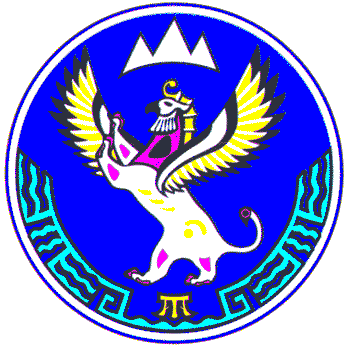 